Тема «Цвет как средство выражения»Задание по выбору:1. Попробуйте изобразить весеннюю землю, пробуждающуюся от зимнего сна по примеру как в презентации;2. Раскрасить весеннюю землю, пробуждающуюся от зимнего сна (прил.1);3. Нарисовать по представлению весеннюю землю, пробуждающуюся от зимнего снаФото/скан готовой работы отправить на эл.почту  everest.distant@yandex.ru  для проверки, в теме письма указать урок ИЗО и классПриложение 1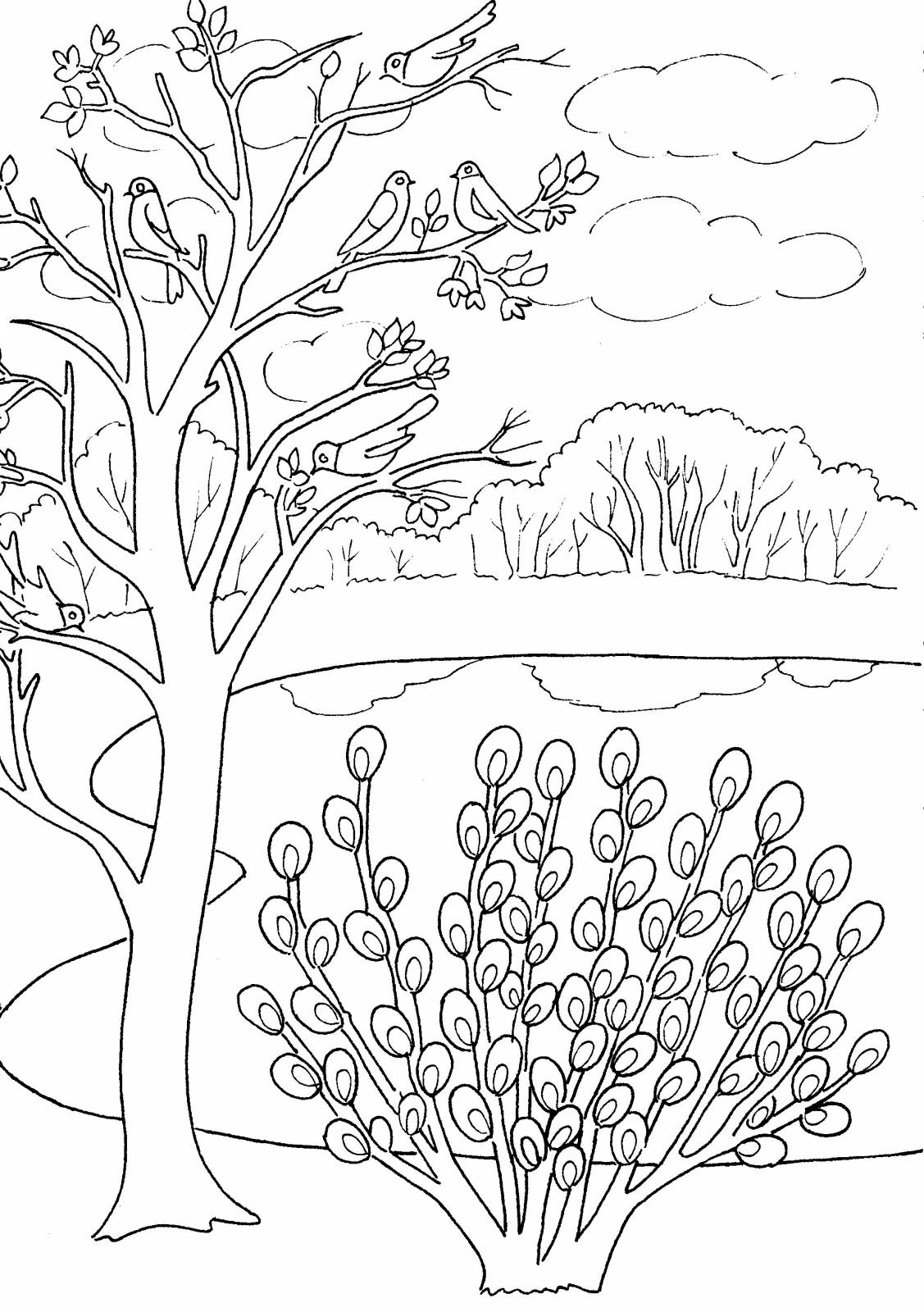 